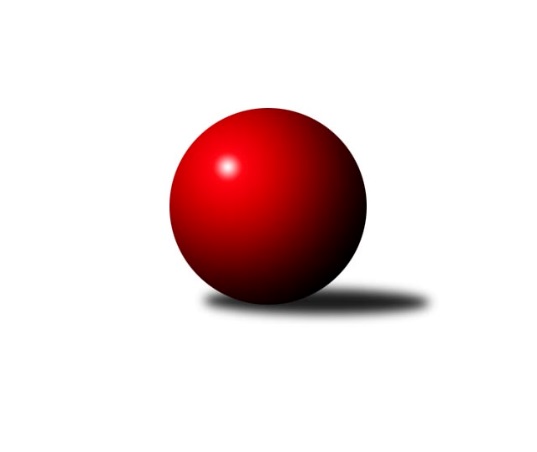 Č.7Ročník 2023/2024	22.11.2023Nejlepšího výkonu v tomto kole: 1722 dosáhlo družstvo: Loko Tábor COP Tábor 2023/2024Výsledky 7. kolaSouhrnný přehled výsledků:Sp. Soběslav B	- Loko Tábor D	4:2	1276:1247	5.0:3.0	21.11.So. Chýnov B	- Loko Tábor C	1.5:4.5	1674:1722	4.0:4.0	22.11.So. Chotoviny D	- KK Hilton C	2:4	1505:1540	3.0:5.0	22.11.Tabulka družstev:	1.	Loko Tábor C	7	6	0	1	28.5 : 13.5 	37.0 : 19.0 	 1617	12	2.	So. Chýnov B	7	5	0	2	32.5 : 9.5 	40.0 : 16.0 	 1651	10	3.	KK Hilton C	7	4	1	2	26.0 : 16.0 	32.5 : 23.5 	 1539	9	4.	Sp. Soběslav B	7	3	0	4	17.0 : 25.0 	21.0 : 35.0 	 1427	6	5.	Loko Tábor D	7	1	1	5	12.0 : 30.0 	20.0 : 36.0 	 1368	3	6.	So. Chotoviny D	7	1	0	6	10.0 : 32.0 	17.5 : 38.5 	 1467	2Podrobné výsledky kola:	 Sp. Soběslav B	1276	4:2	1247	Loko Tábor D	Kateřina Smolíková	 	 133 	 186 		319 	 1:1 	 362 	 	187 	 175		Viktorie Lojdová	Vojtěch Křivan	 	 159 	 158 		317 	 2:0 	 287 	 	146 	 141		Martina Sedláčková	Jana Votrubová *1	 	 154 	 187 		341 	 2:0 	 247 	 	113 	 134		Pavla Krejčová	Jana Křivanová	 	 167 	 132 		299 	 0:2 	 351 	 	197 	 154		Monika Havránkovározhodčí: Martina Votrubovástřídání: *1 od 51. hodu Josef SchleissNejlepší výkon utkání: 362 - Viktorie Lojdová	 So. Chýnov B	1674	1.5:4.5	1722	Loko Tábor C	Vlastimil Novák	 	 202 	 220 		422 	 1:1 	 422 	 	198 	 224		Zdeněk Samec	Karolína Roubková	 	 231 	 156 		387 	 1:1 	 421 	 	202 	 219		Barbora Dvořáková	Věra Návarová	 	 209 	 213 		422 	 1:1 	 438 	 	226 	 212		Zdeněk Zeman	Radim Mareš	 	 215 	 228 		443 	 1:1 	 441 	 	204 	 237		Ctibor Cabadajrozhodčí: Oldřich RoubekNejlepší výkon utkání: 443 - Radim Mareš	 So. Chotoviny D	1505	2:4	1540	KK Hilton C	Kateřina Křemenová	 	 192 	 208 		400 	 2:0 	 333 	 	144 	 189		Zdeněk Pech	Lucie Lišková	 	 200 	 179 		379 	 0:2 	 435 	 	205 	 230		Jiří Vitha	František Orel	 	 181 	 163 		344 	 0:2 	 424 	 	209 	 215		Stanislav Ťoupal	Zdeněk Fiala	 	 180 	 202 		382 	 1:1 	 348 	 	184 	 164		Jarmil Kylarrozhodčí: Lenka KřemenováNejlepší výkon utkání: 435 - Jiří VithaPořadí jednotlivců:	jméno hráče	družstvo	celkem	plné	dorážka	chyby	poměr kuž.	Maximum	1.	Radim Mareš 	So. Chýnov B	448.42	304.0	144.4	4.8	4/4	(486)	2.	Stanislav Ťoupal 	KK Hilton C	432.11	304.0	128.1	6.2	3/4	(476)	3.	Zdeněk Zeman 	Loko Tábor C	429.00	304.6	124.4	7.0	5/5	(465)	4.	Vlastimil Novák 	So. Chýnov B	402.50	288.8	113.7	11.8	4/4	(422)	5.	Ctibor Cabadaj 	Loko Tábor C	401.38	281.3	120.1	8.3	4/5	(441)	6.	Vendula Burdová 	So. Chýnov B	394.38	276.8	117.6	10.1	4/4	(443)	7.	Miroslav Kovač 	KK Hilton C	394.22	266.8	127.4	8.4	3/4	(420)	8.	Jan Krákora 	KK Hilton C	384.50	274.8	109.7	15.0	3/4	(413)	9.	Monika Havránková 	Loko Tábor D	383.20	276.8	106.4	13.6	5/5	(423)	10.	Lucie Lišková 	So. Chotoviny D	377.38	273.4	104.0	12.1	4/4	(419)	11.	Kateřina Křemenová 	So. Chotoviny D	375.38	273.0	102.4	13.7	4/4	(403)	12.	Pavel Reichel 	Sp. Soběslav B	373.75	265.3	108.5	12.0	4/4	(423)	13.	Jarmil Kylar 	KK Hilton C	369.00	268.5	100.5	13.0	4/4	(380)	14.	Zdeněk Fiala 	So. Chotoviny D	365.94	268.1	97.9	13.6	4/4	(392)	15.	Pavlína Fürbacherová 	Loko Tábor D	362.25	271.1	91.2	15.9	4/5	(385)	16.	Vojtěch Křivan 	Sp. Soběslav B	360.17	269.8	90.3	16.8	4/4	(384)	17.	František Orel 	So. Chotoviny D	348.19	254.7	93.5	15.7	4/4	(378)	18.	Kateřina Smolíková 	Sp. Soběslav B	333.38	239.6	93.8	16.4	4/4	(359)	19.	Zdeněk Pech 	KK Hilton C	328.83	260.7	68.2	22.2	3/4	(336)	20.	Martina Sedláčková 	Loko Tábor D	301.80	224.4	77.4	24.6	5/5	(338)	21.	Pavla Krejčová 	Loko Tábor D	288.33	221.6	66.8	23.4	4/5	(319)		Zdeněk Samec 	Loko Tábor C	435.33	294.3	141.0	7.7	3/5	(450)		Jiří Šalát 	So. Chýnov B	435.00	299.0	136.0	6.0	1/4	(435)		Věra Návarová 	So. Chýnov B	420.50	302.5	118.0	5.8	2/4	(474)		Jiří Vitha 	KK Hilton C	419.17	280.8	138.3	5.7	2/4	(435)		Barbora Dvořáková 	Loko Tábor C	418.83	296.3	122.5	9.7	3/5	(421)		Karolína Roubková 	So. Chýnov B	406.83	284.5	122.3	7.7	2/4	(433)		Josef Macháček 	Loko Tábor C	392.00	295.0	97.0	15.0	2/5	(393)		Viktorie Lojdová 	Loko Tábor D	389.25	268.8	120.5	8.8	2/5	(423)		David Dvořák 	Loko Tábor C	388.44	281.3	107.1	12.8	3/5	(443)		Ladislav Maroušek 	KK Hilton C	378.00	262.0	116.0	11.0	1/4	(378)		Irena Dlouhá 	Loko Tábor D	378.00	267.0	111.0	13.0	1/5	(378)		Josef Schleiss 	Sp. Soběslav B	377.00	283.5	93.5	16.5	2/4	(394)		Zdeněk Vít 	Loko Tábor C	360.50	260.0	100.5	16.0	1/5	(363)		Dominik Smutný 	Loko Tábor C	344.00	239.0	105.0	17.0	1/5	(344)		Vladimír Křivan 	Sp. Soběslav B	342.67	256.7	86.0	11.7	1/4	(348)		Jana Křivanová 	Sp. Soběslav B	318.50	231.0	87.5	15.0	1/4	(338)		Jana Votrubová 	Sp. Soběslav B	313.50	227.0	86.5	13.5	2/4	(348)		Václav Gabriel 	KK Hilton C	309.00	242.0	67.0	22.0	1/4	(309)Sportovně technické informace:Starty náhradníků:registrační číslo	jméno a příjmení 	datum startu 	družstvo	číslo startu
Hráči dopsaní na soupisku:registrační číslo	jméno a příjmení 	datum startu 	družstvo	Program dalšího kola:8. kolo29.11.2023	st	17:00	KK Hilton C - So. Chýnov B	30.11.2023	čt	17:00	Loko Tábor C - Sp. Soběslav B	30.11.2023	čt	19:00	Loko Tábor D - So. Chotoviny D	Nejlepší šestka kola - absolutněNejlepší šestka kola - absolutněNejlepší šestka kola - absolutněNejlepší šestka kola - absolutněNejlepší šestka kola - dle průměru kuželenNejlepší šestka kola - dle průměru kuželenNejlepší šestka kola - dle průměru kuželenNejlepší šestka kola - dle průměru kuželenNejlepší šestka kola - dle průměru kuželenPočetJménoNázev týmuVýkonPočetJménoNázev týmuPrůměr (%)Výkon4xRadim MarešChýnov B4432xJiří VithaSezimák C112.644352xCtibor CabadajLok. Tábor C4414xStanislav ŤoupalSezimák C109.794244xZdeněk ZemanLok. Tábor C4385xRadim MarešChýnov B108.614432xJiří VithaSezimák C4352xCtibor CabadajLok. Tábor C108.114415xStanislav ŤoupalSezimák C4244xZdeněk ZemanLok. Tábor C107.384383xVěra NávarováChýnov B4222xViktorie LojdováTábor106.12362